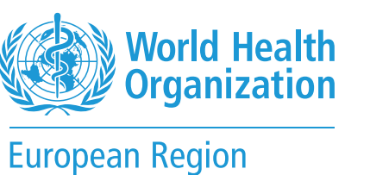 Программа презентации веб-сайта «Школы, способствующие укреплению здоровья» 31 мая 2023 годаМесто проведения: школа BINOM, ул.Ахмет Байтурсынова 49АФормат: гибридныйВремя: 12:00ZOOM ссылка: https://who.zoom.us/j/93377185910 Код доступа: !HPSKaz23 Модератор: Калмакова Ж.А – И.о. Председателя Правления Национального центра общественного здравоохранения МЗ РКМодератор: Калмакова Ж.А – И.о. Председателя Правления Национального центра общественного здравоохранения МЗ РКМодератор: Калмакова Ж.А – И.о. Председателя Правления Национального центра общественного здравоохранения МЗ РКВремяТемаДокладчик/модератор11:45-12:00Регистрация участников-12:00-12:05Танец (школа BINOM)-12:05-12:15Открытие мероприятия. Приветственное слово Скендер Сыла – руководитель Странового офиса ВОЗ в КазахстанеДюсенов А.К – Директор Департамента организации медицинской помощи МЗ РК. Абилкаримова Б.К – Главный эксперт Комитета среднего образования Министерства Просвещения12:15-12:20Видео от школы, способствующий укреплению здоровья-12:20-12:35Официальная презентация обновленного веб-сайта ШСУЗ в КазахстанеД.М. Шамгунова – руководитель отдела укрепления здоровья молодежи и детей НЦОЗ МЗ РК12:35-12:45Демонстрация навигации веб-сайта ШСУЗ Представители InterLogicОлег Данилюк- руководитель проектаДмитрий Цубера – технический руководитель12:45-12:52Мотивационная речьМартин Вебер – руководитель отдела по качеству оказания помощи, Европейский офис ВОЗ по улучшению качества медицинской помощи, Афины, Греция12:52 – 13:00Официальное закрытиеМодератор: Калмакова Ж.А – И.о. Председателя Правления Национального центра общественного здравоохранения МЗ РК